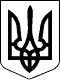 85 СЕСІЯ  ЩАСЛИВЦЕВСЬКОЇ СІЛЬСЬКОЇ РАДИ7 СКЛИКАННЯРІШЕННЯ31.01.2019 р.                                            №1481с. ЩасливцевеПро внесення змін до договору орендиРозглянувши клопотання ТОВАРИСТВА З ОБМЕЖЕНОЮ ВІДПОВІДАЛЬНІСТЮ "УРОВЕНЬ ПЛЮС" (ідентифікаційний код юридичної особи – ***) щодо зменшення розміру орендної плати за користування земельною ділянкою з кадастровим номером 6522186500:11:007:0172, за умови прийняття відповідних зобов'язань, та надані документи, керуючись приписами Закону України "Про оренду землі", Земельного кодексу України, Податкового кодексу України, ст. 26 Закону України "Про місцеве самоврядування в Україні", сесія Щасливцевської сільської ради ВИРІШИЛА:1. Внести зміни до Договору оренди землі від 26.12.2007 р., зареєстрованого у Генічеському районному окрузі Херсонська регіональна філія ДП "Центр ДЗК" про що у Державному реєстрі земель вчинено запис від 10.01.2008 р. за №***, (зі змінами відповідно до: Угоди від 21.06.2008 р. зареєстрованої у Генічеському районному окрузі Херсонська регіональна філія ДП "Центр ДЗК" про що у Державному реєстрі земель вчинено запис від 10.10.2008 р. за №***; Угоди від 16.09.2009 р. зареєстрованої у Генічеському районному окрузі Херсонська регіональна філія ДП "Центр ДЗК" про що у Державному реєстрі земель вчинено запис від 23.10.2009 р. за №***) (сторона орендар у Договорі ТОВАРИСТВО З ОБМЕЖЕНОЮ ВІДПОВІДАЛЬНІСТЮ "УРОВЕНЬ ПЛЮС" (ідентифікаційний код юридичної особи – ***)) змінивши у ньому розмір орендної плати до рівня 4,5 %, від нормативної грошової оцінки земельної ділянки, за умови проведення протягом двох років підйому рівня земельної ділянки не менш ніж на 1 (один) метр (від існуючого рівня суходільної частини), проведеного не менш як на 70 (сімдесяти) % площі земельної ділянки. У разі невиконання умови щодо підйому рівня земельної ділянки, встановити розмір орендної плати на рівні 8 % від нормативної грошової оцінки земельної ділянки.2. Доручити сільському голові Плохушко В.О. на виконання цього рішення укласти відповідну додаткову угоду до Договору оренди землі зазначеного у пункті 1 цього рішення.3. Визнати таким що втратило чинність рішення 63 сесії Щасливцевської сільської ради 7 скликання №1017 від 27.04.2018 р. "Про відмову ТОВ "УРОВЕНЬ ПЛЮС" у зменшені орендної плати".4. Контроль за виконанням даного рішення покласти на постійну депутатську комісію з питань земельних відносин та охорони навколишнього середовища.Сільський голова                                                      